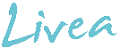 Lunsj: Cottage cheese med tunfisk, salt og pepper (evt søt variant)-1 lite beger cottage cheese-ca 100 gr tunfisk i olje (evt tunfisk i vann for en magrere variant)-salt og pepper som smaktilsetningOm du ønsker en søt variant kan du tilsette friske bær eller 2 ss lett-syltetøy